Cabinet de Sophrologie, d’Hypnose et de PNL d’Angers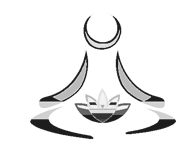 Fiche d’inscription aux ateliersNom et Prénom : ……………………………………………………………….....Date de Naissance : ………………………........Adresse complète : ………………………………………………………………..Tél : ……………………………………………………………………………………….Email : ……………………………………………………………………………………Nom de l’Atelier : 	La Gestion du stress et des émotions 			La Confiance en soi	La Communication 	Le Coaching Paiement par chèque (à l’ordre de David Larcher)	Virement Bancaire						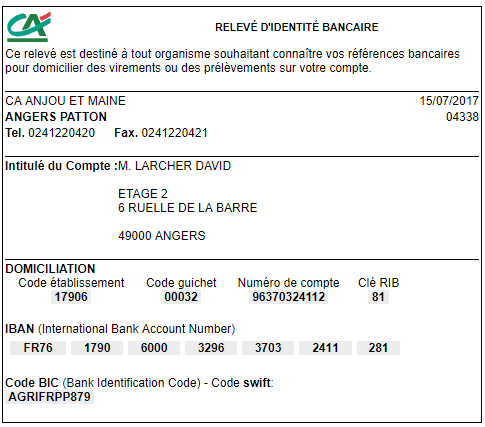 